LISTA ZA VRŠNJAČKO VREDNOVANJE – POZNAVANJE PRAVILA ŠKOLSKE KNJIŽNICENapomena: Učenici vrednuju izlaganje drugih učenika u razredu (za svakog učenika koji izlaže upisuju znak drugom bojom).Za učenika koji udovoljava navedenom elementu vrednovanja, stavljaju znak + u stupac Da.Za učenika koji djelomično udovoljava navedenom elementu vrednovanja, stavljaju znak + u stupac Djelomično.Učenici koji slušaju, usmeno daju povratnu informaciju učeniku koji izlaže, kao i prijedloge i smjernice za poboljšanje.ElementiDA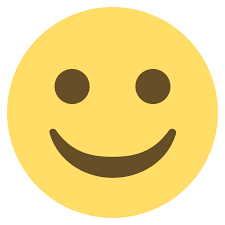 DJELOMIČNO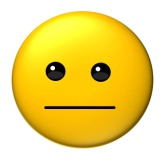 Učenik uočava i prepoznaje prihvatljivo ponašanje u knjižnici / kršenje pravila knjižnice.Učenik jasno obrazlaže pred razredom svoj prijedlog rješenja zadatka.Učenik opisuje zašto su važna pravila ponašanja u odnosu na drugu djecu i odrasle.Učenik navodi posljedice nepridržavanja dogovorenih pravila ponašanja u školskoj knjižnici.